№ 39/2 от 27.04.2017 о внесении изменений в решение от 28.10.2014 г. № 8 «Об установлении земельного налога»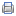 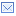 Совет Старонижестеблиевского сельского поселенияКрасноармейского районаРЕШЕНИЕ«27» 04 2017 года                                                                          № 39/2станица СтаронижестеблиевскаяО внесении изменений в решение Совета Старонижестеблиевскогосельского поселения Красноармейского районаот 28 октября  2014 года № 8 «Об установлении земельного налога»В соответствии с Федеральным законом от 06.10.2003 № 131-ФЗ "Об общих принципах организации местного самоуправления в Российской Федерации", Налоговым кодексом Российской Федерации, руководствуясь Уставом Старонижестеблиевского сельского поселения, Совет Старонижестеблиевского сельского поселения р е ш и л:1. Внести изменения в решение Совета Старонижестеблиевского сельского поселения Красноармейского района от 28 октября  2014 года № 8 «Об установлении земельного налога», изложив  п.2 в следующей редакции:«2. Установить ставки земельного налога  в следующих размерах:1) 0,3 % от кадастровой стоимости в отношении земельных участков: отнесенных к землям сельскохозяйственного назначения или к землям в составе зон сельскохозяйственного использования в населенных пунктах и используемых для сельскохозяйственного производства; занятых жилищным фондом и объектами инженерной инфраструктуры жилищно- коммунального комплекса (за исключением доли в праве на земельный участок, приходящейся на объект, не относящийся к жилищному фонду и к объектам инженерной инфраструктуры жилищно- коммунального комплекса) или приобретенных (предоставленных) для жилищного строительства; приобретенных (предоставленных) для личного подсобного хозяйства, садоводства, огородничества или животноводства, а также дачного хозяйства; для индивидуальных гаражей и автостоянок; ограниченных в обороте в соответствии с законодательством Российской Федерации, предоставленных для обеспечения обороны, безопасности и таможенных нужд;2) 1,5 процента в отношении прочих земельных участков.2. Считать утратившими силу п. 5 решения Совета Старонижестеблиевского сельского поселения Красноармейского района от 28 октября 2014 года № 8 «Об установлении земельного налога»; решение Совета Старонижестеблиевского сельского поселения Красноармейского района от 8 сентября 2016 года № 35 «О внесении изменений в решение Совета Старонижестеблиевского сельского поселения Красноармейского района от 28 октября 2014 года № 8 «Об установлении земельного налога»;2. Контроль за выполнением настоящего решения возложить на   председателя комиссии по вопросам экономики, бюджету, финансам, налогам, распоряжению муниципальной собственностью Борисенкову Т.Б.3. Настоящее решение вступает в силу со дня его обнародования и распространяется на правоотношения, возникшие с 1 января 2016 года.Председатель СоветаСтаронижестеблиевскогосельского поселенияКрасноармейского района                                                                Т.В.ДьяченкоГлаваСтаронижестеблиевскогосельского поселенияКрасноармейского района                                                                      В.В.Новак